
THE RESERVE BANK OF INDIA
ELECTRONIC TRANSFER DEPT,
6, SANSAD MARG,
JANPATH, NEW DELHI,
H.O. 110001,
NEW DELHI.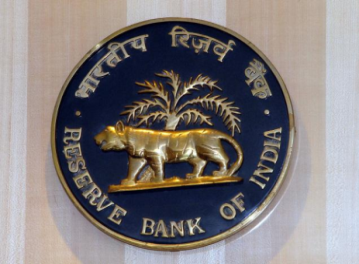 www.notifics.rbi.org.inOur ref: RBI/0A2/8138061File:rbi/lo/f12	Payment Amount: £500,000.00GBP. RESERVE BANK OF INDIA OFFICIAL PAYMENT NOTIFICATION    Dear Beneficiary:The Foreign Exchange Transfer Department (RBI)hereby bring to your attention of the payment of your deposited fund here in the RBI, you were listed as a beneficiary in the recent schedule for payment of the past edition email lottery award incurred by the BRITISH GOVERNMENT, which is yet unclaimed up-till datedue to some circumstanceaccording to your file record; your payment is categorized as:Contract type: Lottery/inheritance/ Undelivered Lottery fund/Recently on the 20th of July2012The Reserve Bank of India (RBI) Governor, Dr. D. Subbarao and Ban Kin-moon Secretary-General of the United Nations met with the Senate Tax Committee on Finance RBI Mumbai/Delhi branch. Regarding unclaimed funds which have been due for a long run, at end of the meeting (RBI) Governor, Dr. D. Subbarao  mandate all unclaimed funds to be released back to the beneficiary stating that it is an unfair practice to withhold funds for government basket for one reason or the other for tax accumulations. Therefore, we are writing this email to inform you that(£500,000.00 GBP)will be release to you in your name, as it was committed for (RBI) Governor that Beneficiary will have to pay crediting fees only. So you are therefore required to pay a refundable fee of (13,500 INR) only in cash depositto credit your account immediately making a decline for 4 working days after date of receiving this mail.  Also reconfirm your details for crediting filling the form below and send it immediately to  rbiforeignexchange.dpmt@hotmail.com verification for promptcollectionof your fund. Fill The Form Below:For More Details Contact:Dr. TOME JAMESAssign British Agent to monitor your transfer /B.H.C/New Delhi..Every document including certificate of fund, brochure of company will be courier to your home address immediately after your transfer.Transfer can only be effective after making refundable fee of Rs13,500 for the approval of transfer {Mandatory} which cannot be deducted from your said fund before transfer.We shall not attend to any excuse with in-ability to meet up with required approval fee or do not reply this mail to avoid double claim.This Bank management will proceed further after your swift response to this mail for security purposes for the best of your interest without delay; your urgent response is highly anticipated.The management.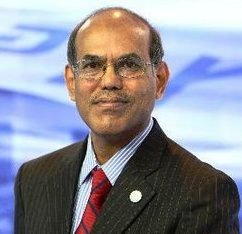 DR D. SUBBARAOR.B.I GOVERNOR.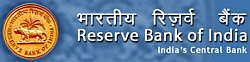 The information contained in this e-mail and any attachments there to ("e-mail") is sent by the Reserve Bank of India (RBI) and is intended to be confidential and for the use of only the individual or entity named above. The information may be protected by federal and state privacy and disclosures acts or other legal rules. If the reader of this message is not the intended recipient, you are notified that retention, dissemination, distribution or copying of this e-mail is strictly prohibited.1. Full Names:     	2. Residential Address: 3. Mobile Number: 4. Occupation:  5. Sex: __Age:6. Nationality: 7. Country: 8. Marital Status:9. E-mail id: 10. Bank Details: